Sample Course Outline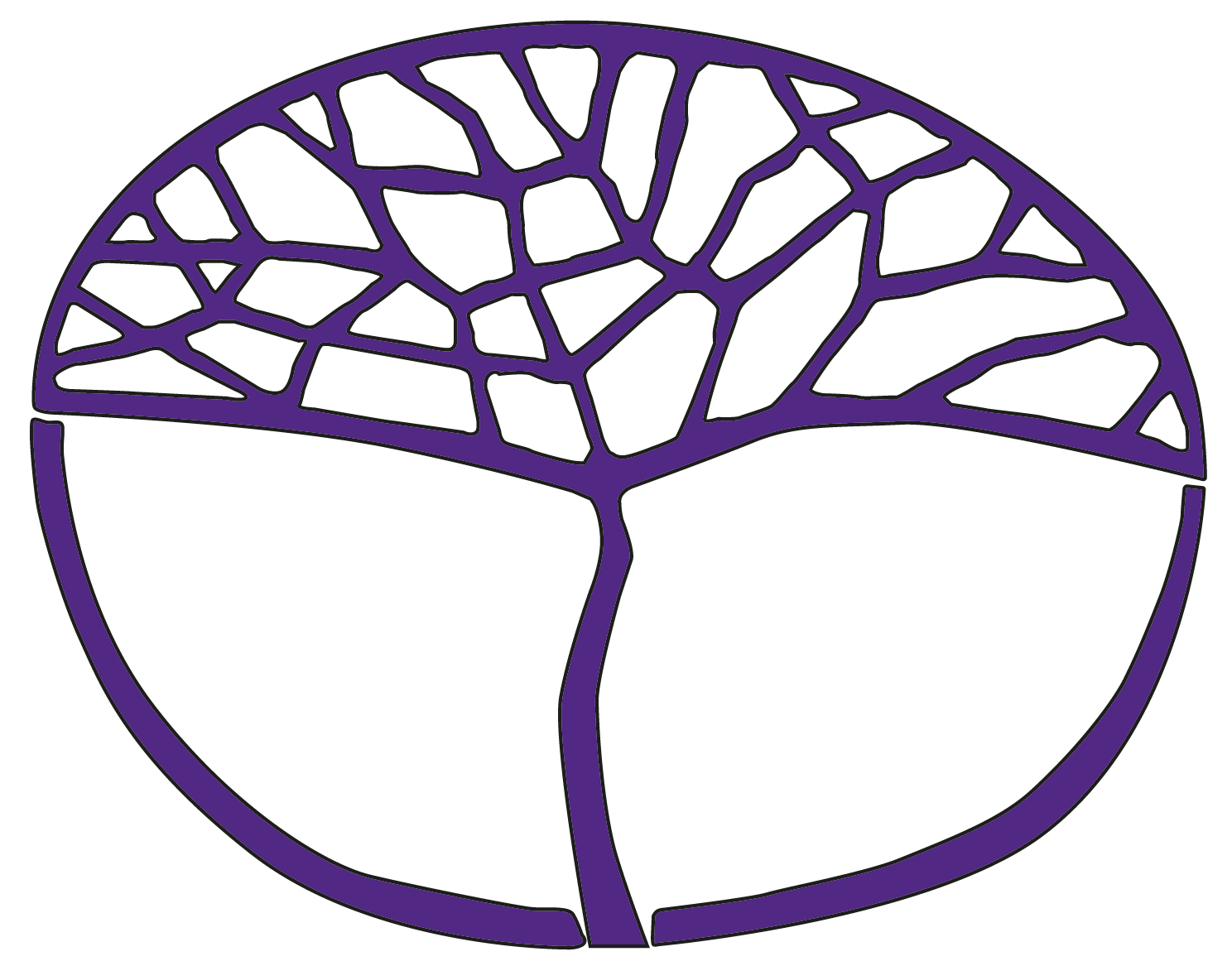 Animal Production SystemsATAR Year 11 Copyright© School Curriculum and Standards Authority, 2014This document – apart from any third party copyright material contained in it – may be freely copied, or communicated on an intranet, for non-commercial purposes in educational institutions, provided that the School Curriculum and Standards Authority is acknowledged as the copyright owner, and that the Authority’s moral rights are not infringed.Copying or communication for any other purpose can be done only within the terms of the Copyright Act 1968 or with prior written permission of the School Curriculum and Standards Authority. Copying or communication of any third party copyright material can be done only within the terms of the Copyright Act 1968 or with permission of the copyright owners.Any content in this document that has been derived from the Australian Curriculum may be used under the terms of the Creative Commons Attribution-NonCommercial 3.0 Australia licenceDisclaimerAny resources such as texts, websites and so on that may be referred to in this document are provided as examples of resources that teachers can use to support their learning programs. Their inclusion does not imply that they are mandatory or that they are the only resources relevant to the course.Sample course outlineAnimal Production Systems – ATAR Year 11Unit 1 and Unit 2Semester 1Semester 2WeekKey teaching points1Introduction to APS ATAR Year 11, course outline, assessment outlinesSustainable productioncomplying with industry codes of practiceProduce for purposeidentify legal requirements of owning livestock2–4Economics, finance and marketsquantity and value of domestic animal production assess resources used in enterprisesmarketing options for animal productsfactors affecting supply and demandinterpretation of supply and demand information for a productProduce for purposeimplement a calendar of operations for a selected enterprise5–7Animal structure and functionreproductive processes, including conception, pregnancy, birth, lactationbreeding cycles in selected livestockProduce for purposeselect animals to meet market requirementsmanage animals to optimise profitabilityassess quality of produce against market specificationsidentify quality assurance programs for selected animal production systems, including their purpose and major featuresidentify transport and storage and requirements for animal products8–12Animal structure and functionprocesses of gastric digestionmicrobial digestion in herbivoresAnimal nutritionfeed rations for maintenance, growth and reproductionfeed on offer (FOO), stocking rates, and dry sheep equivalent (DSE)feed intake and feed conversion ratios13–14Economics, finance and marketspreparation of budgets for an enterprise and identification of items likely to impact on profitapplying the law of the minimum to animal production15Semester 1 revision16Semester 1 examination WeekKey teaching points1–3Animal health impact of pests and diseases on production systemslife cycles of selected external and internal pests and diseasesassess pest and disease riskbiosecurity measures to reduce risk from pests and diseasesfactors influencing pest and disease control programsimmune system, including antibody, antigen, immunity, antitoxin, passive and active immunityuse of vaccination programs to promote immunitymonitoring pests and diseases in a production systempest and disease management options, including integrated pest management (IPM)factors affecting the selection of pesticides, including withholding periods4–5Investigating animal productiondevelop hypotheses to test, based on prior informationdesign and conduct an investigation considering aspects of experimental design, including variables and controlsanalyse and interpret data, including calculating meanspresent data using appropriate methodsdraw conclusions based on experimental data and validate from other sources6–8Breeding and improvementaims of breeding and selection, including profitability and meeting market requirementssources of genetic variationselection criteria, including subjective and objective characteristicsgenetic terms, includinggameteschromosomesgenesallelesdominantrecessivegenotypephenotypepredict outcomes of crosses using punnett squaresinteractions between genotype and environment (GxE)breeding systems, including inbreeding, line breeding, and crossbreedingmanagement of natural breeding programs9–10Systems ecology impact of animal production systems on natural ecosystems, including the effects on soilswater qualityatmospheric and soil pollutionloss of biodiversityeffects of pesticides on the environmentbenefits to animal production systems of ecosystem components, includingclean waterplant pollinationnutrient cycling pest and disease management11–13Sustainable productionmaintaining and improving the quality of soil and waterstewardship of natural and farming resources, including technologiesidentify risks to sustainable productionreview the sustainability of current management practicesGovernment legislation related to a selected enterprise14–15Revision of whole year16Semester 2 examination 